Année 2020     							Première STMG  Lycée polyvalent des îles, LifouTextes étudiés en lecture linéaire et parcours. La poésie du XIXe au XXIème siècle Parcours modernité poétique Blaise Cendrars, « La prose du Transsibérien1 et de la Petite Jeanne de France » 1913.En ce temps-là j’étais en mon adolescenceJ’avais à peine seize ans et je ne me souvenais déjà plus de mon enfanceJ’étais à 16 000 lieues du lieu de ma naissanceJ’étais à Moscou, dans la ville des mille et trois clochers et des sept garesEt je n’avais pas assez des sept gares et des mille et trois toursCar mon adolescence était si ardente et si folle Que mon cœur, tour à tour, brûlait comme le temple d’Éphèse2 ou comme la Place Rouge de Moscou quand le soleil se couche.Et mes yeux éclairaient des voies anciennes.Et j’étais déjà si mauvais poèteQue je ne savais pas aller jusqu’au bout.Le Kremlin était comme un immense gâteau tartare3Croustillé d’or,Avec les grandes amandes des cathédrales toutes blanchesEt l’or mielleux des cloches…Un vieux moine me lisait la légende de Novgorode4J’avais soifEt je déchiffrais des caractères cunéiformes5Puis, tout à coup, les pigeons du Saint Esprit s’envolaient sur la placeEt mes mains s’envolaient aussi, avec des bruissements d’albatrosEt ceci, c’était les dernières réminiscences6Du dernier jourDu tout dernier voyageEt de la mer.Pourtant, j’étais fort mauvais poète.Je ne savais pas aller jusqu’au bout.J’avais faim[…]1. Transsibérien : train qui traverse la Russie.2. Temple d’Éphèse : temple situé dans l’actuelle Turquie, qui fut incendié dans l’Antiquité.3. Tartare : qui se rapporte à un peuple de la Russie.4. Novgorode : ville du Nord-Ouest de la Russie.5. Caractères cunéiformes : système d’écriture très ancien.6. Réminiscences : souvenirs qui remontent à la conscience.Jean Follain, « Vie urbaine », Usage du temps, 1941« Vie urbaine »[…] C’était une occupation douce et mélancolique que de suivre, pour voir où ils allaient, les passants, de suivre la forme blême jusque sous un porche où elle s’engouffrait, jusqu’à la porte crevassée, couverte de fientes d’insectes et d’oiseaux. C’était une occupation douce que de s’arrêter devant les petites épiceries sombres, éclairées le soir de reflets rouges irradiant d’une arrière-boutique où flambait un feu.Fantomatiquement apparaît la ville où s’alignent à distance égale des réverbères, la ville où les jeunes demoiselles s’écoutent ; la petite ville où l’on compte, où l’on fait mesurer à dix reprises à la vendeuse qui rêve la carpette de jonc. Il faut qu’elle mesure, la vendeuse toute chavirée d’amour avec les lèvres fiévreuses à la pensée du scandale que fera sa grossesse encore neuve.Léopold Sédar Senghor, « À New York », Éthiopiques, 1956. « À New York »(pour un orchestre de jazz : solo de trompette)New York ! D’abord j’ai été confondu par ta beauté, ces grandes filles d’or aux jambes longuesSi timide d’abord devant tes yeux de métal bleu, ton sourire de givreSi timide. Et l’angoisse au fond des rues à gratte-cielLevant des yeux de chouette parmi l’éclipse du soleil.Sulfureuse1 ta lumière et les fûts2 livides, dont les têtes foudroient le cielLes gratte-ciel qui défient les cyclones sur leurs muscles d’acier et leur peau patinée de pierres.Mais quinze jours sur les trottoirs chauves de Manhattan3– C’est au bout de la troisième semaine que vous saisit la fièvre en un bond de jaguarQuinze jours sans un puits ni pâturage, tous les oiseaux de l’airTombant soudain et morts sous les hautes cendres des terrasses.Pas un rire d’enfant en fleur, sa main dans ma main fraîchePas un sein maternel, des jambes de nylon. Des jambes et des seins sans sueur ni odeur.Pas un mot tendre en l’absence de lèvres, rien que des cœurs artificiels payés en monnaie forteEt pas un livre où lire la sagesse. La palette du peintre fleurit des cristaux de corail.Nuits d’insomnie ô nuits de Manhattan ! si agitées de feux follets, tandis que les klaxons hurlent des heures videsEt que les eaux obscures charrient des amours hygiéniques, tels des fleuves en crue des cadavres d’enfants.[…]1. Sulfureuse : qui contient du soufre, traditionnellement associé à l’Enfer.2. Fût : partie centrale d’une colonne ou d’un tronc.3. Manhattan : quartier central de New York.Jacques Réda, « Hauteurs de Belleville », in Amen, © Éditions Gallimard 1968 « Hauteurs de Belleville1 »Ayant suivi ce long retroussement d’averses,Espérions-nous quelque chose comme un sommetAu détour des rues qui montaientEn lentes spirales de vent, de paroles et de pluies ?Déjà les pauvres maisons semblaient détachées de la vie ;Elles flottaient contre le ciel, tenant encore à la collinePar des couloirs, ces impasses obliques, ces jardinetsOù nous allions la tête un peu courbée, sous les nuagesEn troupeaux de gros animaux très doux qui descendaientMollement se rouler dans l’herbe au pied des palissadesEt chercher en soufflant la tiédeur de nos genoux.Nos doigts, nos bouches s’approchaient sans réduire l’espaceEntre nous déployé comme l’aire d’un vieux naufrageAprès l’inventaire du vent qui s’était radouci,Touchait encore des volets, des mousses, des rouagesEt des copeaux de ciel au fond des ateliers rompus ;Frôlait dans l’escalier où s’était embusquée la nuitL’ourlet déchiré d’une robe, un cœur sans cicatrice.1. Belleville est un quartier populaire de Paris, construit sur une colline, où l’on trouvait de nombreux ateliers d’artisans.La littérature d’idées du XVIe siècle au XVIIIe siècleLectures linéairesLL1   L’Ingénu. Comment le prieur de Notre-Dame de la Montagne et mademoiselle sa sœur rencontrèrent un Huron.Un jour saint Dunstan, Irlandais de nation et saint de profession, partit d’Irlande sur une petite montagne qui vogua vers les côtes de France, et arriva par cette voiture à la baie de Saint-Malo. Quand il fut à bord, il donna la bénédiction à sa montagne, qui lui fit de profondes révérences et s’en retourna en Irlande par le même chemin qu’elle était venue.Dunstan fonda un petit prieuré dans ces quartiers-là, et lui donna le nom de prieuré de la Montagne, qu’il porte encore, comme un chacun sait.En l’année 1689, le 15 juillet au soir, l’abbé de Kerkabon, prieur de Notre-Dame de la Montagne, se promenait sur le bord de la mer avec mademoiselle de Kerkabon, sa sœur, pour prendre le frais. Le prieur, déjà un peu sur l’âge, était un très bon ecclésiastique, aimé de ses voisins, après l’avoir été autrefois de ses voisines. Ce qui lui avait donné surtout une grande considération, c’est qu’il était le seul bénéficier du pays qu’on ne fût pas obligé de porter dans son lit quand il avait soupé avec ses confrères. Il savait assez honnêtement de théologie ; et quand il était las de lire Saint-Augustin, il s’amusait avec Rabelais : aussi tout le monde disait du bien de lui.Mademoiselle de Kerkabon, qui n’avait jamais été mariée, quoiqu’elle eût grande envie de l’être, conservait de la fraîcheur à l’âge de quarante-cinq ans ; son caractère était bon et sensible ; elle aimait le plaisir et était dévote.Le prieur disait à sa sœur, en regardant la mer : « Hélas ! c’est ici que s’embarqua notre pauvre frère avec notre chère belle-sœur madame de Kerkabon, sa femme, sur la frégate l’Hirondelle, en 1669, pour aller servir en Canada. S’il n’avait pas été tué, nous pourrions espérer de le revoir encore.– Croyez-vous, disait mademoiselle de Kerkabon, que notre belle-sœur ait été mangée par les Iroquois, comme on nous l’a dit ? Il est certain que si elle n’avait pas été mangée, elle serait revenue au pays. Je la pleurerai toute ma vie : c’était une femme charmante ; et notre frère, qui avait beaucoup d’esprit, aurait fait assurément une grande fortune. »Comme ils s’attendrissaient l’un et l’autre à ce souvenir, ils virent entrer dans la baie de Rance un petit bâtiment qui arrivait avec la marée : c’étaient des Anglais qui venaient vendre quelques denrées de leur pays. Ils sautèrent à terre, sans regarder monsieur le prieur ni mademoiselle sa sœur, qui fut très choquée du peu d’attention qu’on avait pour elle.Il n’en fut pas de même d’un jeune homme très bien fait qui s’élança d’un saut par-dessus la tête de ses compagnons, et se trouva vis-à-vis mademoiselle. Il lui fit un signe de tête, n’étant pas dans l’usage de faire la révérence. Sa figure et son ajustement attirèrent les regards du frère et de la sœur. Il était nu-tête et nu-jambes, les pieds chaussés de petites sandales, le chef orné de longs cheveux en tresses, un petit pourpoint qui serrait une taille fine et dégagée ; l’air martial et doux. Il tenait dans sa main une petite bouteille d’eau des Barbades, et dans l’autre une espèce de bourse dans laquelle était un gobelet et de très bon biscuit de mer. Il parlait français fort intelligiblement. LL2 .XVIElle consulte un jésuite.Dès que la belle et désolée Saint-Yves fut avec son bon confesseur, elle lui confia qu’un homme puissant et voluptueux lui proposait de faire sortir de prison celui qu’elle devait épouser légitimement, et qu’il demandait un grand prix de son service ; qu’elle avait une répugnance horrible pour une telle infidélité, et que, s’il ne s’agissait que de sa propre vie, elle la sacrifierait plutôt que de succomber.« Voilà un abominable pécheur ! lui dit le P. Tout-à-tous. Vous devriez bien me dire le nom de ce vilain homme : c’est à coup sûr quelque janséniste ; je le dénoncerai à sa révérence le P. de La Chaise, qui le fera mettre dans le gîte où est à présent la chère personne que vous devez épouser. »La pauvre fille, après un long embarras et de grandes irrésolutions, lui nomma enfin Saint-Pouange.« Monseigneur de Saint-Pouange ! s’écria le jésuite ; ah ! ma fille, c’est tout autre chose ; il est cousin du plus grand ministre que nous ayons jamais eu, homme de bien, protecteur de la bonne cause, bon chrétien ; il ne peut avoir eu une telle pensée ; il faut que vous ayez mal entendu. – Ah ! mon père, je n’ai entendu que trop bien ; je suis perdue, quoi que je fasse ; je n’ai que le choix du malheur et de la honte : il faut que mon amant reste enseveli tout vivant, ou que je me rende indigne de vivre. Je ne puis le laisser périr, et je ne puis le sauver. »Le P. Tout-à-tous tâcha de la calmer par ces douces paroles :« Premièrement, ma fille, ne dites jamais ce mot mon amant ; il y a quelque chose de mondain qui pourrait offenser Dieu : dites mon mari ; car, bien qu’il ne le soit pas encore, vous le regardez comme tel ; et rien n’est plus honnête.« Secondement, bien qu’il soit votre époux en idée, en espérance, il ne l’est pas en effet : ainsi vous ne commettriez pas un adultère, péché énorme qu’il faut toujours éviter autant qu’il est possible.« Troisièmement, les actions ne sont pas d’une malice de coulpe quand l’intention est pure, et rien n’est plus pur que de délivrer votre mari.« Quatrièmement, vous avez des exemples dans la sainte antiquité, qui peuvent merveilleusement servir à votre conduite. Saint Augustin rapporte que sous le proconsulat de Septimius Acyndinus, en l’an 340 de notre salut, un pauvre homme, ne pouvant payer à César ce qui appartenait à César, fut condamné à la mort, comme il est juste, malgré la maxime : Où il n’y a rien le roi perd ses droits. Il s’agissait d’une livre d’or ; le condamné avait une femme en qui Dieu avait mis la beauté et la prudence. Un vieux richard promit de donner une livre d’or, et même plus, à la dame, à condition qu’il commettrait avec elle le péché immonde. La dame ne crut point mal faire en sauvant la vie à son mari. Saint Augustin approuve fort sa généreuse résignation. Il est vrai que le vieux richard la trompa, et peut-être même son mari n’en fut pas moins pendu ; mais elle avait fait tout ce qui était en elle pour sauver sa vie.« Soyez sûre, ma fille, que quand un jésuite vous cite saint Augustin, il faut bien que ce saint ait pleinement raison. Je ne vous conseille rien, vous êtes sage ; il est à présumer que vous serez utile à votre mari. Monseigneur de Saint-Pouange est un honnête homme, il ne vous trompera pas : c’est tout ce que je puis vous dire ; je prierai Dieu pour vous, et j’espère que tout se passera à sa plus grande gloire. »La belle Saint-Yves, non moins effrayée des discours du jésuite que des propositions du sous-ministre, s’en retourna éperdue chez son amie.LL 3 tirée du ParcoursVoltaire, Traité sur la tolérance – 1763« Ce n’est donc plus aux hommes que je m’adresse… »Ce n’est donc plus aux hommes que je m’adresse ; c’est à toi, Dieu de tous les êtres, de tous les mondes et de tous les temps : s’il est permis à de faibles créatures perdues dans l’immensité, et imperceptibles au reste de l’univers, d’oser te demander quelque chose, à toi qui a tout donné, à toi dont les décrets sont immuables comme éternels, daigne regarder en pitié les erreurs attachées à notre nature ; que ces erreurs ne fassent point nos calamités. Tu ne nous as point donné un cœur pour nous haïr, et des mains pour nous égorger ; fais que nous nous aidions mutuellement à supporter le fardeau d’une vie pénible et passagère ; que les petites différences entre les vêtements qui couvrent nos débiles corps, entre tous nos langages insuffisants, entre tous nos usages ridicules, entre toutes nos lois imparfaites, entre toutes nos opinions insensées, entre toutes nos conditions si disproportionnées à nos yeux, et si égales devant toi ; que toutes ces petites nuances qui distinguent les atomes appelés hommes ne soient pas des signaux de haine et de persécution ; que ceux qui allument des cierges en plein midi pour te célébrer supporte ceux qui se contentent de la lumière de ton soleil ; que ceux qui couvrent leur robe d’une toile blanche pour dire qu’il faut t’aimer ne détestent pas ceux qui disent la même chose sous un manteau de laine noire ; qu’il soit égal de t’adorer dans un jargon formé d’une ancienne langue, ou dans un jargon plus nouveau ; que ceux dont l’habit est teint en rouge ou en violet, qui dominent sur une petite parcelle d’un petit tas de boue de ce monde, et qui possèdent quelques fragments arrondis d’un certain métal, jouissent sans orgueil de ce qu’ils appellent grandeur et richesse, et que les autres les voient sans envie : car tu sais qu’il n’y a dans ces vanités ni envier, ni de quoi s’enorgueillir. Puissent tous les hommes se souvenir qu’ils sont frères ! Qu’ils aient en horreur la tyrannie exercée sur les âmes, comme ils ont en exécration le brigandage qui ravit par la force le fruit du travail et de l’industrie paisible ! Si les fléaux de la guerre sont inévitables, ne nous haïssons pas, ne nous déchirons pas les uns les autres dans le sein de la paix, et employons l’instant de notre existence à bénir également en mille langages divers, depuis Siam jusqu'à la Californie, ta bonté qui nous a donné cet instant. Parcours : Voltaire et l’esprit des Lumières. GuerreLe merveilleux de cette entreprise infernale, c'est que chaque chef des meurtriers fait bénir ses drapeaux et invoque Dieu solennellement avant d'aller exterminer son prochain. Si un chef n'a eu que le bonheur de faire égorger deux ou trois mille hommes, il n'en remercie point Dieu ; mais lorsqu'il y en a eu environ dix mille d'exterminés par le feu et par le fer, et que, pour comble de grâce, quelque ville a été détruite de fond en comble, alors on chante à quatre parties une chanson assez longue1, composée dans une langue inconnue2 à tous ceux qui ont combattu, et de plus toute farcie de barbarismes3. La même chanson sert pour les mariages et pour les naissances, ainsi que pour les meurtres : ce qui n'est pas pardonnable, surtout dans la nation la plus renommée pour les chansons nouvelles.  […]On paye partout un certain nombre de harangueurs pour célébrer ces journées meurtrières ; les uns sont vêtus d'un long justaucorps noir, chargé d'un manteau écourté ; les autres ont une chemise par-dessus une robe ; quelques-uns portent deux pendants d'étoffe bigarrée par-dessus leur chemise. Tous parlent longtemps ; ils citent ce qui s'est fait jadis en Palestine, à propos d'un combat en Vétéravie4.Le reste de l'année, ces gens-là déclament contre les vices. Ils prouvent en trois points et par antithèses que les dames qui étendent légèrement un peu de carmin5 sur leurs joues fraîches seront l'objet éternel des vengeances éternelles de l'Éternel; que Polyeucte et Athalie6 sont les ouvrages du démon ; qu'un homme qui fait servir sur sa table pour deux cents écus de marée un jour de carême fait immanquablement son salut, et qu'un pauvre homme qui mange pour deux sous et demi de mouton va pour jamais à tous les diables. […]Misérables médecins des âmes, vous criez pendant cinq quarts d'heure sur quelques piqûres d'épingle, et vous ne dites rien sur la maladie qui nous déchire en mille morceaux ! Philosophes moralistes, brûlez tous vos livres. Tant que le caprice de quelques hommes fera loyalement égorger des milliers de nos frères, la partie du genre humain consacrée à l'héroïsme sera ce qu'il y a de plus affreux dans la nature entière.Que deviennent et que m'importent l'humanité, la bienfaisance, la modestie, la tempérance, la douceur, la sagesse, la piété, tandis qu'une demi livre de plomb tirée de six cents pas me fracasse le corps, et que je meurs à vingt ans dans des tourments inexprimables, au milieu de cinq ou six mille mourants, tandis que mes yeux, qui s'ouvrent pour la dernière fois, voient la ville où je suis né détruite par le fer et par la flamme, et que les derniers sons qu'entendent mes oreilles sont les cris des femmes et des enfants expirants sous des ruines, le tout pour des prétendus intérêts d'un homme que nous ne connaissons pas?Voltaire, article « Guerre », Dictionnaire philosophique portatif, 17641 Il s’agit du Te Deum, chant d’action de grâce et de louanges en latin.2 Le latin.3 Faute grossière de langage, emploi de mots inventés ou déformés.4 Nom ancien de la Rhénanie, région allemande du Rhin.5 Fard à joue.6 Deux grandes tragédies de Racine.Candide (1759) condamnation de l’esclavage. Chapitre 19. En approchant de la ville, ils rencontrèrent un nègre étendu par terre, n'ayant plus que la moitié de son habit, c'est-à-dire d'un caleçon de toile bleue; il manquait à ce pauvre homme la jambe gauche et la main droite. « Eh ! mon Dieu ! lui dit Candide en hollandais, que fais-tu là, mon ami, dans l'état horrible où je te vois ? - J'attends mon maître, M. Vanderdendur, le fameux négociant, répondit le nègre. - Est-ce M. Vanderdendur, dit Candide, qui t'a traité ainsi ? - Oui, monsieur, dit le nègre, c'est l'usage. On nous donne un caleçon de toile pour tout vêtement deux fois l'année. Quand nous travaillons aux sucreries, et que la meule nous attrape le doigt, on nous coupe la main: quand nous voulons nous enfuir, on nous coupe la jambe: je me suis trouvé dans les deux cas. C'est à ce prix que vous mangez du sucre en Europe. Cependant, lorsque ma mère me vendit dix écus patagons sur la côte de Guinée, elle me disait : "Mon cher enfant, bénis nos fétiches, adore-les toujours, ils te feront vivre heureux; tu as l'honneur d'être esclave de nos seigneurs les blancs, et tu fais par là la fortune de ton père et de ta mère." Hélas ! je ne sais pas si j'ai fait leur fortune, mais ils n'ont pas fait la mienne. Les chiens, les singes, et les perroquets, sont mille fois moins malheureux que nous: les fétiches hollandais qui m'ont converti me disent tous les dimanches que nous sommes tous enfants d'Adam, blancs et noirs. Je ne suis pas généalogiste; mais si ces prêcheurs disent vrai, nous sommes tous cousins issus de germain. Or vous m'avouerez qu'on ne peut pas en user avec ses parents d'une manière plus horrible.-Ô Pangloss ! s'écria Candide, tu n'avais pas deviné cette abomination; c'en est fait, il faudra qu'à la fin je renonce à ton optimisme. - Qu'est-ce qu'optimisme ? disait Cacambo. - Hélas ! dit Candide, c'est la rage de soutenir que tout est bien quand on est mal»; et il versait des larmes en regardant son nègre; et en pleurant, il entra dans Surinam.Zadig, ou la destinée (1748) CHAPITRE XII – LE SOUPERL'homme de Cambalu(9), prenant la parole, dit : « Je respecte fort les Égyptiens, les Chaldéens, les Grecs, les Celtes, Brama, le bœuf Apis, le beau poisson Oannès ; mais peut-être que le Li ou le Tien, comme on voudra l'appeler, vaut bien les bœufs et les poissons. Je ne dirai rien de mon pays ; il est aussi grand que la terre d'Égypte, la Chaldée, et les Indes ensemble. Je ne dispute pas d'antiquité, parce qu'il suffit d'être heureux, et que c'est fort peu de chose d'être ancien ; mais, s'il fallait parler d'almanachs, je dirais que toute l'Asie prend les nôtres, et que nous en avions de fort bons avant qu'on sût l'arithmétique en Chaldée. —  Vous êtes de grands ignorants tous tant que vous êtes ! s'écria le Grec ; est-ce que vous ne savez pas que le chaos est le père de tout, et que la forme et la matière ont mis le monde dans l'état où il est ? »Ce Grec parla longtemps ; mais il fut enfin interrompu par le Celte, qui, ayant beaucoup bu pendant qu'on disputait, se crut alors plus savant que tous les autres, et dit en jurant qu'il n'y avait que Teutath et le gui de chêne qui valussent la peine qu'on en parlât ; que, pour lui, il avait toujours du gui dans sa poche ; que les Scythes, ses ancêtres, étaient les seules gens de bien qui eussent jamais été au monde ; qu'ils avaient, à la vérité, quelquefois mangé des hommes, mais que cela n'empêchait pas qu'on ne dût avoir beaucoup de respect pour sa nation ; et qu'enfin, si quelqu'un parlait mal de Teutath, il lui apprendrait à vivre. La querelle s'échauffa pour lors, et Sétoc vit le moment où la table allait être ensanglantée. Zadig, qui avait gardé le silence pendant toute la dispute, se leva enfin : il s'adressa d'abord au Celte, comme au plus furieux ; il lui dit qu'il avait raison, et lui demanda du gui ; il loua le Grec sur son éloquence, et adoucit tous les esprits échauffés. Il ne dit que très peu de chose à l'homme du Cathay, parce qu'il avait été le plus raisonnable de tous. Ensuite il leur dit : « Mes amis, vous alliez vous quereller pour rien, car vous êtes tous du même avis. » A ce mot, ils se récrièrent tous. « N'est-il pas vrai, dit-il au Celte, que vous n'adorez pas ce gui, mais celui qui a fait le gui et le chêne ? —  Assurément, répondit le Celte. —  Et vous, M. l'Égyptien, vous révérez apparemment dans un certain bœuf celui qui vous a donné les bœufs ? —  Oui, dit l'Égyptien. —  Le poisson Oannès, continua-t-il, doit céder à celui qui a fait la mer et les poissons. —  D'accord, dit le Chaldéen. —  L'Indien, ajouta-t-il, et le Cathayen, reconnaissent comme vous un premier principe ; je n'ai pas trop bien compris les choses admirables que le Grec a dites, mais je suis sûr qu'il admet aussi un Être supérieur, de qui la forme et la matière dépendent. » Le Grec, qu'on admirait, dit que Zadig avait très bien pris sa pensée. « Vous êtes donc tous de même avis, répliqua Zadig, et il n'y a pas là de quoi se quereller. » Tout le monde l'embrassa. Sétoc, après avoir vendu fort cher ses denrées, reconduisit son ami Zadig dans sa tribu.Voltaire, Traité sur la tolérance – Ce n’est donc plus aux hommes que je m’adresse… Ce n’est donc plus aux hommes que je m’adresse ; c’est à toi, Dieu de tous les êtres, de tous les mondes et de tous les temps : s’il est permis à de faibles créatures perdues dans l’immensité, et imperceptibles au reste de l’univers, d’oser te demander quelque chose, à toi qui a tout donné, à toi dont les décrets sont immuables comme éternels, daigne regarder en pitié les erreurs attachées à notre nature ; que ces erreurs ne fassent point nos calamités. Tu ne nous as point donné un cœur pour nous haïr, et des mains pour nous égorger ; fais que nous nous aidions mutuellement à supporter le fardeau d’une vie pénible et passagère ; que les petites différences entre les vêtements qui couvrent nos débiles corps, entre tous nos langages insuffisants, entre tous nos usages ridicules, entre toutes nos lois imparfaites, entre toutes nos opinions insensées, entre toutes nos conditions si disproportionnées à nos yeux, et si égales devant toi ; que toutes ces petites nuances qui distinguent les atomes appelés hommes ne soient pas des signaux de haine et de persécution ; que ceux qui allument des cierges en plein midi pour te célébrer supporte ceux qui se contentent de la lumière de ton soleil ; que ceux qui couvrent leur robe d’une toile blanche pour dire qu’il faut t’aimer ne détestent pas ceux qui disent la même chose sous un manteau de laine noire ; qu’il soit égal de t’adorer dans un jargon formé d’une ancienne langue, ou dans un jargon plus nouveau ; que ceux dont l’habit est teint en rouge ou en violet, qui dominent sur une petite parcelle d’un petit tas de boue de ce monde, et qui possèdent quelques fragments arrondis d’un certain métal, jouissent sans orgueil de ce qu’ils appellent grandeur et richesse, et que les autres les voient sans envie : car tu sais qu’il n’y a dans ces vanités ni envier, ni de quoi s’enorgueillir. Puissent tous les hommes se souvenir qu’ils sont frères ! Qu’ils aient en horreur la tyrannie exercée sur les âmes, comme ils ont en exécration le brigandage qui ravit par la force le fruit du travail et de l’industrie paisible ! Si les fléaux de la guerre sont inévitables, ne nous haïssons pas, ne nous déchirons pas les uns les autres dans le sein de la paix, et employons l’instant de notre existence à bénir également en mille langages divers, depuis Siam jusqu'à la Californie, ta bonté qui nous a donné cet instant. Traité sur la tolérance, 1763Première STMG 2020Scène de cannibalisme, Jan Van Kessel,  peinture à l’Huile, Premier quart du XVIIème, Musée d’arts et d’Histoire de La Rochelle. 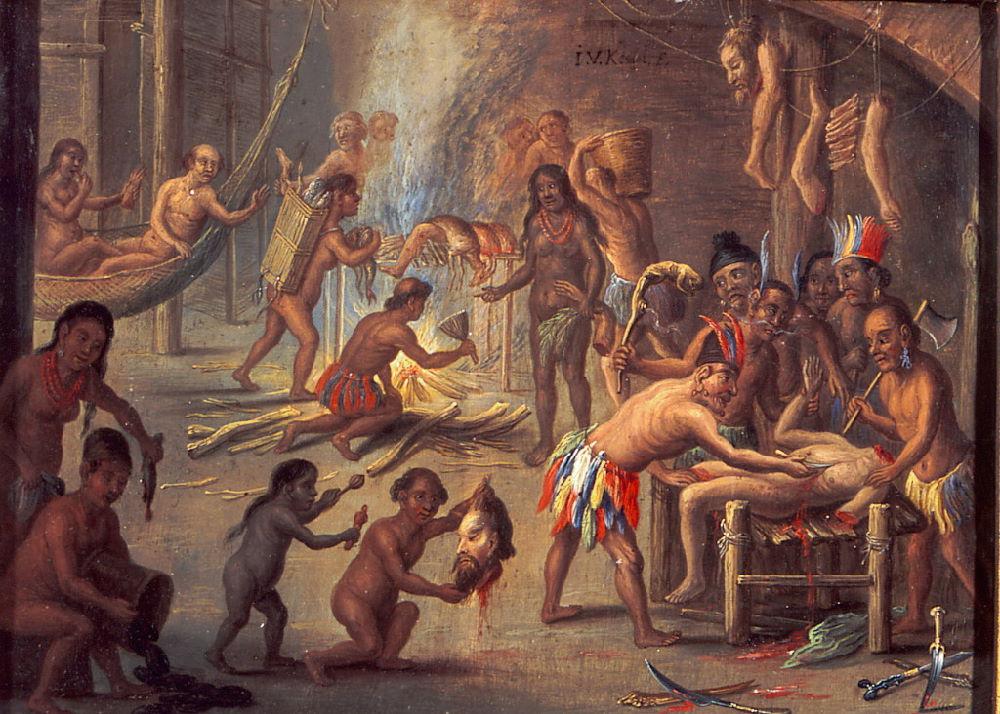 2.  Desportes :  Pêcheur et chasseur indiens (XVIIème) 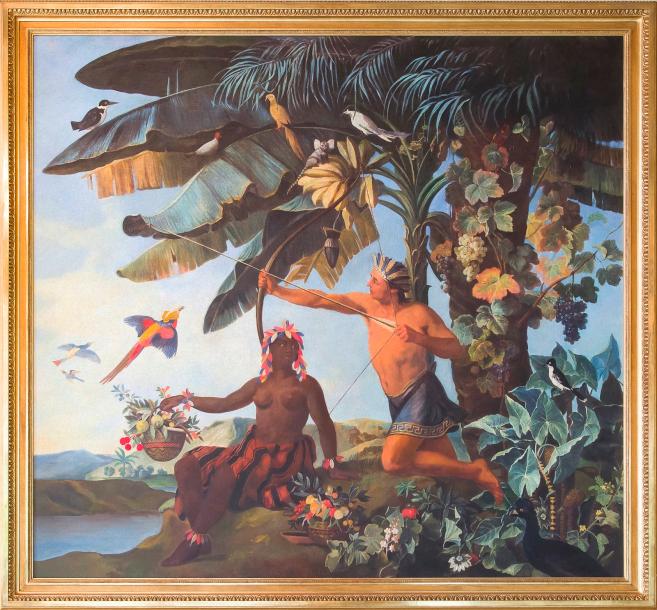 Peinture anonyme. Tahitiens présentant des fruits à M. de Bougainville. 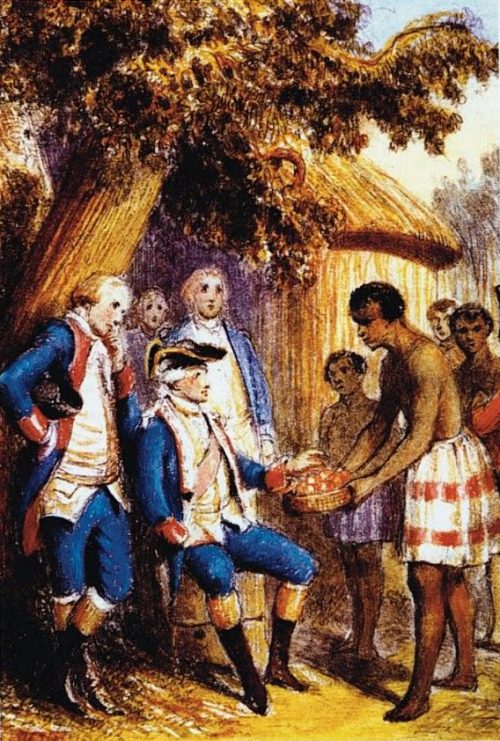 Le roman et le récit du Moyen Âge au XXIe siècleLL 1 . Jules Verne, Voyage au centre de la terre.  Chapitre I (…)Il était professeur au Johannæum, et faisait un cours de minéralogie pendant lequel il se mettait régulièrement en colère une fois ou deux. Non point qu’il se préoccupât d’avoir des élèves assidus à ses leçons, ni du degré d’attention qu’ils lui accordaient, ni du succès qu’ils pouvaient obtenir par la suite ; ces détails ne l’inquiétaient guère. Il professait «subjectivement », suivant une expression de la philosophie allemande, pour lui et non pour les autres. C’était un savant égoïste, un puits de science dont la poulie grinçait quand on en voulait tirer quelque chose : en un mot, un avare. Il y a quelques professeurs de ce genre en Allemagne. Mon oncle, malheureusement, ne jouissait pas d’une extrême facilité de prononciation, sinon dans l’intimité, au moins quand il parlait en public, et c’est un défaut regrettable chez un orateur. En effet, dans ses démonstrations au Johannæum, souvent le professeur s’arrêtait court ; il luttait contre un mot récalcitrant qui ne voulait pas glisser entre ses lèvres, un de ces mots qui résistent, se gonflent et finissent par sortir sous la forme peu scientifique d’un juron. De là, grande colère. Or, il y a en minéralogie bien des dénominations semi-grecques, semi-latines, difficiles à prononcer, de ces rudes appellations qui écorcheraient les lèvres d’un poète. Je ne veux pas dire du mal de cette science. Loin de moi. Mais lorsqu’on se trouve en présence des cristallisations rhomboédriques, des résines rétinasphaltes, des ghélénites, des fangasites, des molybdates de plomb, des tungstates de manganèse et des titaniates de zircône, il est permis à la langue la plus adroite de fourcher. Donc, dans la ville, on connaissait cette pardonnable infirmité de mon oncle, et on en abusait, et on l’attendait aux passages dangereux, et il se mettait en fureur, et l’on riait, ce qui n’est pas de bon goût, même pour des Allemands. Et s’il y avait donc toujours grande affluence d’auditeurs aux cours de Lidenbrock, combien les suivaient assidûment qui venaient surtout pour se dérider aux belles colères du professeur !LL 2  Voyage au centre de la terreExtrait du chapitre 33 Hans a dit vrai. Deux monstres seulement troublent ainsi la surface de la mer, et j’ai devant les yeux deux reptiles des océans primitifs. J’aperçois l’œil sanglant de l’ichthyosaurus, gros comme la tête d’un homme. La nature l’a doué d’un appareil d’optique d’une extrême puissance et capable de résister à la pression des couches d’eau dans les profondeurs qu’il habite. On l’a justement nommé la baleine des sauriens, car il en a la rapidité et la taille. Celui-ci ne mesure pas moins de cent pieds, et je peux juger de sa grandeur quand il dresse au-dessus des flots les nageoires verticales de sa queue. Sa mâchoire est énorme, et d’après les naturalistes, elle ne compte pas moins de cent quatre-vingt-deux dents. Le Plesiosaurus, serpent à tronc cylindrique, à queue courte, a les pattes disposées en forme de rame. Son corps est entièrement revêtu d’une carapace, et son cou, flexible comme celui du cygne, se dresse à trente pieds au-dessus des flots.Ces animaux s’attaquent avec une indescriptible furie. Ils soulèvent des montagnes liquides qui s’étendent jusqu’au radeau. Vingt fois nous sommes sur le point de chavirer. Des sifflements d’une prodigieuse intensité se font entendre. Les deux bêtes sont enlacées. Je ne puis les distinguer l’une de l’autre ! Il faut tout craindre de la rage du vainqueur.Une heure, deux heures se passent. La lutte continue avec le même acharnement. Les combattants se rapprochent du radeau et s’en éloignent tour à tour. Nous restons immobiles, prêts à faire feu.Soudain l’ichthyosaurus et le plesiosaurus disparaissent en creusant un véritable maëlstrom au sein des flots. Plusieurs minutes s’écoulent. Le combat va-t-il se terminer dans les profondeurs de la mer ?Mais tout à coup une tête énorme s’élance au dehors, la tête du plesiosaurus. Le monstre est blessé à mort. Je n’aperçois plus son immense carapace. Seulement, son long cou se dresse, s’abat, se relève, se recourbe, cingle les flots comme un fouet gigantesque et se tord comme un ver coupé. L’eau rejaillit à une distance considérable. Elle nous aveugle. Mais bientôt l’agonie du reptile touche à sa fin, ses mouvements diminuent, ses contorsions s’apaisent, et ce long tronçon de serpent s’étend comme une masse inerte sur les flots calmés.Quant à l’ichthyosaurus, a-t-il donc regagné sa caverne sous-marine, ou va-t-il reparaître à la surface de la mer ?LL3 tirée du Parcours Georges Orwell (1903-1950) 1984 . Traduction anonyme. Écrit en 1848, paru en 1949 Winston Smith, le personnage principal, travaille au Ministère de la Vérité, où il doit réécrire les documents historiques afin de les faire correspondre à la version officielle des faits. Au début du roman, a lieu la description de Londres. Au-dehors, même à travers le carreau de la fenêtre fermée, le monde paraissait froid. Dans la rue, de petits remous de vent faisaient tourner en spirale la poussière et le papier déchiré. Bien que le soleil brillât et que le ciel fût d’un bleu dur, tout semblait décoloré, hormis les affiches collées partout. De tous les carrefours importants, le visage à la moustache noire vous fixait du regard. Il y en avait un sur le mur d’en face. BIG BROTHER VOUS REGARDE, répétait la légende, tandis que le regard des yeux noirs pénétrait les yeux de Winston. Au niveau de la rue, une autre affiche, dont un angle était déchiré, battait par à-coups dans le vent, couvrant et découvrant alternativement un seul mot : ANGSOC. Au loin, un hélicoptère glissa entre les toits, plana un moment, telle une mouche bleue, puis repartit comme une flèche, dans un vol courbe. C’était une patrouille qui venait mettre le nez aux fenêtres des gens. Mais les patrouilles n’avaient pas d’importance. Seule comptait la Police de la Pensée.Derrière Winston, la voix du télécran continuait à débiter des renseignements sur la fonte et sur le dépassement des prévisions pour le neuvième plan triennal. Le télécran recevait et transmettait simultanément. Il captait tous les sons émis par Winston au-dessus d’un chuchotement très bas. De plus, tant que Winston demeurait dans le champ de vision de la plaque de métal, il pouvait être vu aussi bien qu’entendu. Naturellement, il n’y avait pas moyen de savoir si, à un moment donné, on était surveillé. Combien de fois, et suivant quel plan, la Police de la Pensée se branchait-elle sur une ligne individuelle quelconque, personne ne pouvait le savoir. On pouvait même imaginer qu’elle surveillait tout le monde, constamment. Mais de toute façon, elle pouvait mettre une prise sur votre ligne chaque fois qu’elle le désirait. On devait vivre, on vivait, car l’habitude devient instinct, en admettant que tout son émis était entendu et que, sauf dans l’obscurité, tout mouvement était perçu.Parcours Science et fictionJules Verne, De la Terre à la Lune (1865) Le Gun club, association américaine de fabricants d’armes, veut envoyer trois hommes dans la lune à l’intérieur d’un boulet de canon. Le président de l’association, Impey Barbicane, parle ici. Un frémissement courut dans l’assemblée. Barbicane, ayant d’un geste rapide assuré son chapeau sur sa tête, continua son discours d’une voix calme :« Il n’est aucun de vous, braves collègues, qui n’ait vu la Lune, ou tout au moins, qui n’en ait entendu parler. Ne vous étonnez pas si je viens vous entretenir ici de l’astre des nuits. Il nous est peut-être réservé d’être les Colombs de ce monde inconnu. Comprenez-moi, secondez-moi de tout votre pouvoir, je vous mènerai à sa conquête, et son nom se joindra à ceux des trente-six États qui forment ce grand pays de l’Union !— Hurrah pour la Lune ! s’écria le Gun-Club d’une seule voix.— On a beaucoup étudié la Lune, reprit Barbicane ; sa masse, sa densité, son poids, son volume, sa constitution, ses mouvements, sa distance, son rôle dans le monde solaire, sont parfaitement déterminés ; on a dressé des cartes sélénographiques[4] avec une perfection qui égale, si même elle ne surpasse pas, celle des cartes terrestres ; la photographie a donné de notre satellite des épreuves d’une incomparable beauté[5]. En un mot, on sait de la Lune tout ce que les sciences mathématiques, l’astronomie, la géologie, l’optique peuvent en apprendre ; mais jusqu’ici il n’a jamais été établi de communication directe avec elle. »Un violent mouvement d’intérêt et de surprise accueillit cette phrase de l’orateur.« Permettez-moi, reprit-il, de vous rappeler en quelques mots comment certains esprits ardents, embarqués pour des voyages imaginaires, prétendirent avoir pénétré les secrets de notre satellite. Au dix-septième siècle, un certain David Fabricius se vanta d’avoir vu de ses yeux des habitants de la Lune. En 1649, un Français, Jean Baudoin, publia le Voyage fait au monde de la Lune par Dominique Gonzalès, aventurier espagnol. À la même époque, Cyrano de Bergerac fit paraître cette expédition célèbre qui eut tant de succès en France. Plus tard, un autre Français, — ces gens-là s’occupent beaucoup de la Lune, — le nommé Fontenelle, écrivit la Pluralité des Mondes, un chef-d’œuvre en son temps ; mais la science, en marchant, écrase même les chefs-d’œuvre ! (…) »													Site Wikisources, éditions Hetzel 1868	2. Mary Shelley (1797-1851) Frankenstein ou le Prométhée moderneLe jeune savant suisse Frankenstein a créé un être vivant en assemblant des morceaux de chair prélevés sur des cadavres humains. La créature s’anime. Ce fut par une lugubre nuit de novembre que je contemplai mon œuvre terminée. Dans une anxiété proche de l’agonie, je rassemblai autour de moi les instruments qui devaient me permettre de faire passer l’étincelle de la vie dans la créature inerte étendue à mes pieds. Il était déjà une heure du matin ; une pluie funèbre martelait les vitres et ma bougie était presque consumée, lorsque à la lueur de cette lumière à demi éteinte, je vis s’ouvrir l’œil jaune et terne de cet être ; sa respiration pénible commença, et un mouvement convulsif agita ses membres.Comment décrire mes émotions en présence de cette catastrophe, ou dessiner le malheureux qu’avec un labeur et des soins si infinis je m’étais forcé de former ? Ses membres étaient proportionnés entre eux, et j’avais choisi ses traits pour leur beauté. Pour leur beauté ! Grand Dieu ! Sa peau jaune couvrait à peine le tissu des muscles et des artères ; ses cheveux étaient d’un noir brillant, et abondants ; ses dents d’une blancheur de nacre ; mais ces merveilles ne produisaient qu’un contraste plus horrible avec les yeux transparents, qui semblaient presque de la même couleur que les orbites d’un blanc terne qui les encadraient, que son teint parcheminé et ses lèvres droites et noires.Les accidents variés de la vie ne sont pas aussi sujets au changement que les sentiments humains. Depuis près de deux ans, j’avais travaillé sans relâche dans le seul but de communiquer la vie à un corps inanimé. Je m’étais privé de repos et d’hygiène. Mon désir avait été d’une ardeur immodérée, et maintenant qu’il se trouvait réalisé, la beauté du rêve s’évanouissait, une horreur et un dégoût sans bornes m’emplissaient l’âme. Incapable de supporter la vue de l’être que j’avais créé, je me précipitai hors de la pièce, et restai longtemps dans le même état d’esprit dans ma chambre, sans pouvoir goûter de sommeil. La lassitude finit par succéder à l’agitation dont j’avais auparavant souffert, et je me précipitai tout habillé sur mon lit, essayant de trouver un instant d’oubli.Isaac Asimov (1920-1992)    Raison (1941) Dans une navette spatiale deux astronautes doivent tester un nouveau robot, Cutie. Celui-ci désobéit et réfléchit sur son existence et sur le monde qui l’entoure. Cutie poursuivit imperturbablement : - Et la question qui se présenta immédiatement à mon esprit fut la suivante : quelle est la cause exacte de mon existence ? La mâchoire de Powell s'affaissa. - Je te l'ai déjà dit, c'est nous qui t’avons fait. - Et si tu ne veux pas nous croire, c'est avec le plus grand plaisir que nous te réduirons en pièces détachées ! Le robot étendit ses fortes mains en un geste de protestation. - Je n'accepte aucun « diktat » autoritaire. Une hypothèse doit être étayée par la raison, sinon elle est sans valeur... et c'est aller à l'encontre de toute logique que de supposer que vous m'ayez fait. Powell posa la main sur le poing soudain noué de Donovan. - Pourquoi a ? Cutie se mit à rire. C'était un rire étrangement inhumain, l'émission sonore la plus mécanique qu'il eût fait entendre jusqu'à présent, une succession de sons brefs et explosifs qui s'égrenaient avec une régularité de métronome et la même absence de nuances. - Regardez-vous, dit-il enfin. Je ne parle pas avec un esprit de dénigrement, mais regardez-vous. Les matériaux dont vous êtes faits sont mous et flasques, manquent de force et d'endurance, et dépendent pour leur énergie de l'oxydation inefficace de tissus organiques... comme ceci. Il pointa un doigt désapprobateur sur ce qui restait du sandwich de Donovan. - Vous tombez périodiquement dans le coma, et la moindre variation de température, de pression d'air, d'humidité ou d'intensité de radiations diminue votre efficacité. En un mot, vous n'êtes qu'un pis-aller. « Moi, au contraire, je constitue un produit parfaitement fini. J'absorbe directement l'énergie électrique et je l'utilise avec un rendement voisin de cent pour cent. Je suis composé de métal résistant, je jouis d'une conscience sans éclipses, et je puis facilement supporter des conditions climatiques extrêmes. Tels sont les faits qui, avec le postulat évident qu'aucun être ne peut créer un autre être supérieur à lui-même, réduisent à néant votre stupide hypothèse. Les jurons que Donovan murmurait à part soi devinrent soudain intelligibles lorsqu'il bondit sur ses pieds, ses sourcils rouillés au ras des yeux. - Alors, fils de minerai de fer, si ce n'est pas nous qui t'avons créé, qui est-ce ?Cutie inclina gravement la tête. - Très juste, Donovan. C'est en effet la seconde question que je me suis posée. Évidemment, mon créateur doit être plus puissant que moi-même, et par conséquent il ne restait qu'une possibilité.4. Georges Orwell (1903-1950) 1984 . Traduction anonyme. Paru en 1949. Winston Smith, le personnage principal, travaille au Ministère de la Vérité, où il doit réécrire les documents historiques afin de les faire correspondre à la version officielle des faits. Au début du roman, a lieu la description de Londres. Au-dehors, même à travers le carreau de la fenêtre fermée, le monde paraissait froid. Dans la rue, de petits remous de vent faisaient tourner en spirale la poussière et le papier déchiré. Bien que le soleil brillât et que le ciel fût d’un bleu dur, tout semblait décoloré, hormis les affiches collées partout. De tous les carrefours importants, le visage à la moustache noire vous fixait du regard. Il y en avait un sur le mur d’en face. BIG BROTHER VOUS REGARDE, répétait la légende, tandis que le regard des yeux noirs pénétrait les yeux de Winston. Au niveau de la rue, une autre affiche, dont un angle était déchiré, battait par à-coups dans le vent, couvrant et découvrant alternativement un seul mot : ANGSOC. Au loin, un hélicoptère glissa entre les toits, plana un moment, telle une mouche bleue, puis repartit comme une flèche, dans un vol courbe. C’était une patrouille qui venait mettre le nez aux fenêtres des gens. Mais les patrouilles n’avaient pas d’importance. Seule comptait la Police de la Pensée.Derrière Winston, la voix du télécran continuait à débiter des renseignements sur la fonte et sur le dépassement des prévisions pour le neuvième plan triennal. Le télécran recevait et transmettait simultanément. Il captait tous les sons émis par Winston au-dessus d’un chuchotement très bas. De plus, tant que Winston demeurait dans le champ de vision de la plaque de métal, il pouvait être vu aussi bien qu’entendu. Naturellement, il n’y avait pas moyen de savoir si, à un moment donné, on était surveillé. Combien de fois, et suivant quel plan, la Police de la Pensée se branchait-elle sur une ligne individuelle quelconque, personne ne pouvait le savoir. On pouvait même imaginer qu’elle surveillait tout le monde, constamment. Mais de toute façon, elle pouvait mettre une prise sur votre ligne chaque fois qu’elle le désirait. On devait vivre, on vivait, car l’habitude devient instinct, en admettant que tout son émis était entendu et que, sauf dans l’obscurité, tout mouvement était perçu.Le théâtre du XVIIe siècle au XXIe siècleLL1ArnolpheNon. Mais de cette vue apprenez-moi les suites,Et comme le jeune homme a passé ses visites.AgnèsHélas ! si vous saviez comme il était ravi,Comme il perdit son mal sitôt que je le vis,Le présent qu’il m’a fait d’une belle cassette,Et l’argent qu’en ont eu notre Alain et Georgette,Vous l’aimeriez sans doute et diriez comme nous…ArnolpheOui. Mais que faisait-il étant seul avec vous ?AgnèsIl jurait qu’il m’aimait d’une amour sans seconde,Et me disait des mots les plus gentils du monde,Des choses que jamais rien ne peut égaler,Et dont, toutes les fois que je l’entends parler,La douceur me chatouille et là-dedans remueCertain je ne sais quoi dont je suis toute émue.Arnolphe, à part.Ô fâcheux examen d’un mystère fatal,Où l’examinateur souffre seul tout le mal !À Agnès.Outre tous ces discours, toutes ces gentillesses,Ne vous faisait-il point aussi quelques caresses ?AgnèsOh tant ! Il me prenait et les mains et les bras,Et de me les baiser il n’était jamais las.ArnolpheNe vous a-t-il point pris, Agnès, quelque autre chose ?La voyant interdite.Ouf !AgnèsHé ! il m’a…ArnolpheQuoi ?AgnèsPris…ArnolpheEuh !AgnèsLe…ArnolphePlaît-il ?AgnèsJe n’ose,Et vous vous fâcherez peut-être contre moi.ArnolpheNon.AgnèsSi fait.ArnolpheMon Dieu, non !AgnèsJurez donc votre foi.ArnolpheMa foi, soit.AgnèsIl m’a pris… Vous serez en colère.ArnolpheNon.AgnèsSi.ArnolpheNon, non, non, non. Diantre, que de mystère !Qu’est-ce qu’il vous a pris ?AgnèsIl…Arnolphe, à part.Je souffre en damné.AgnèsIl m’a pris le ruban que vous m’aviez donné.À vous dire le vrai, je n’ai pu m’en défendre.Arnolphe, reprenant haleinePasse pour le ruban. Mais je voulais apprendreS’il ne vous a rien fait que vous baiser les bras.Molière, L’École des femmes, acte II, scène 5, 1662.LL2Molière, L’Ecole des femmes, acte V, scène 4.   (vers 1580 à 1611).ARNOLPHE
1580  Hé bien! faisons la paix ; va, petite traîtresse,
        Je te pardonne tout et te rends ma tendresse.
        Considère par là l'amour que j'ai pour toi,
        Et me voyant si bon, en revanche aime-moi.AGNÈS
        Du meilleur de mon cœur je voudrais vous complaire.
1585  Que me coûterait-il, si je le pouvais faire?

ARNOLPHE
        Mon pauvre petit bec, tu le peux, si tu veux.
(Il fait un soupir.)
        Écoute seulement ce soupir amoureux ;
        Vois ce regard mourant, contemple ma personne,
        Et quitte ce morveux et l'amour qu'il te donne.
1590  C'est quelque sort qu'il faut qu'il ait jeté sur toi,
        Et tu seras cent fois plus heureuse avec moi.
        Ta forte passion est d'être brave et leste :
        Tu le seras toujours, va, je te le proteste.
        Sans cesse, nuit et jour, je te caresserai,
1595  Je te bouchonnerai, baiserai, mangerai.
        Tout comme tu voudras, tu pourras te conduire.
        Je ne m'explique point, et cela c'est tout dire.
(A part.)
        Jusqu'où la passion peut-elle faire aller !
(Haut)                                                                                                                                                                 :       Enfin à mon amour rien ne peut s'égaler.
1600  Quelle preuve veux-tu que je t'en donne, ingrate ?
        Me veux-tu voir pleurer ? Veux-tu que je me batte ?
        Veux-tu que je m'arrache un côté de cheveux ?
        Veux-tu que je me tue? Oui, dis si tu le veux,
        Je suis tout prêt, cruelle, à te prouver ma flamme.

AGNÈS
1605   Tenez, tous vos discours ne me touchent point l'âme.
         Horace avec deux mots en ferait plus que vous.

ARNOLPHE
         Ah! c'est trop me braver, trop pousser mon courroux.
         Je suivrai mon dessein, bête trop indocile,
         Et vous dénicherez à l'instant de la ville.
1610   Vous rebutez mes vœux, et me mettez à bout,
         Mais un cul de couvent me vengera de tout.LL3 tirée du Parcours  Beaumarchais, Le Mariage de Figaro Acte V scène 3( …) Parce que vous êtes un grand seigneur, vous vous croyez un grand génie !… noblesse, fortune, un rang, des places, tout cela rend si fier ! Qu’avez-vous fait pour tant de biens ? vous vous êtes donné la peine de naître, et rien de plus : du reste, homme assez ordinaire ! tandis que moi, morbleu, perdu dans la foule obscure, il m’a fallu déployer plus de science et de calculs pour subsister seulement, qu’on n’en a mis depuis cent ans à gouverner toutes les Espagnes ; et vous voulez jouter !… On vient… c’est elle… ce n’est personne. — La nuit est noire en diable, et me voilà faisant le sot métier de mari, quoique je ne le sois qu’à moitié ! (Il s’assied sur un banc.) Est-il rien de plus bizarre que ma destinée ! Fils de je ne sais pas qui ; volé par des bandits ; élevé dans leurs mœurs, je m’en dégoûte et veux courir une carrière honnête ; et partout je suis repoussé ! J’apprends la chimie, la pharmacie, la chirurgie ; et tout le crédit d’un grand seigneur peut à peine me mettre à la main une lancette vétérinaire ! — Las d’attrister des bêtes malades, et pour faire un métier contraire, je me jette à corps perdu dans le théâtre : me fussé-je mis une pierre au cou ! Je broche une comédie dans les mœurs du sérail : auteur espagnol, je crois pouvoir y fronder Mahomet sans scrupule : à l’instant un envoyé… de je ne sais où se plaint que j’offense dans mes vers la Sublime Porte, la Perse, une partie de la presqu’île de l’Inde, toute l’Égypte, les royaumes de Barca, de Tripoli, de Tunis, d’Alger et de Maroc ; et voilà ma comédie flambée, pour plaire aux princes mahométans, dont pas un, je crois, ne sait lire, et qui nous meurtrissent l’omoplate, en nous disant : Chiens de chrétiens ! — Ne pouvant avilir l’esprit, on se venge en le maltraitant. — Mes joues creusaient, mon terme était échu : je voyais de loin arriver l’affreux recors, la plume fichée dans sa perruque ; en frémissant je m’évertue. Il s’élève une question sur la nature des richesses ; et comme il n’est pas nécessaire de tenir les choses pour en raisonner, n’ayant pas un sou, j’écris sur la valeur de l’argent, et sur son produit net : aussitôt je vois, du fond d’un fiacre, baisser pour moi le pont d’un château-fort, à l’entrée duquel je laissai l’espérance et la liberté. (Il se lève.) Que je voudrais bien tenir un de ces puissants de quatre jours, si légers sur le mal qu’ils ordonnent, quand une bonne disgrâce a cuvé son orgueil ! Je lui dirais… que les sottises imprimées n’ont d’importance qu’aux lieux où l’on en gêne le cours ; que, sans la liberté de blâmer, il n’est point d’éloge flatteur ; et qu’il n’y a que les petits hommes qui redoutent les petits écrits. (Il se rassied.) Las de nourrir un obscur pensionnaire, on me met un jour dans la rue ; et comme il faut dîner, quoiqu’on ne soit plus en prison, je taille encore ma plume, et demande à chacun de quoi il est question : on me dit que, pendant ma retraite économique, il s’est établi dans Madrid un système de liberté sur la vente des productions, qui s’étend même à celles de la presse ; et que, pourvu que je ne parle en mes écrits ni de l’autorité, ni du culte, ni de la politique, ni de la morale, ni des gens en place, ni des corps en crédit, ni de l’Opéra, ni des autres spectacles, ni de personne qui tienne à quelque chose, je puis tout imprimer librement, sous l’inspection de deux ou trois censeurs. Pour profiter de cette douce liberté, j’annonce un écrit périodique, et, croyant n’aller sur les brisées d’aucun autre, je le nomme Journal inutile. (…) Parcours : comédie et satireMolière, Les précieuses ridicules, 1659, scène 4GORGIBUS: Il est bien nécessaire vraiment de faire tant de dépense pour vous graisser le museau. Dites-moi un peu ce que vous avez fait à ces Messieurs, que je les vois sortir avec tant de froideur? Vous avois-je pas commandé de les recevoir comme des personnes que je voulois vous donner pour maris?

MAGDELON: Et quelle estime, mon père, voulez-vous que nous fassions du procédé irrégulier de ces gens-là?

CATHOS: Le moyen, mon oncle, qu'une fille un peu raisonnable se pût accomoder de leur personne?

GORGIBUS: Et qu'y trouvez-vous à redire?

MAGDELON: La belle galanterie que la leur! Quoi? débuter d'abord par le mariage!

GORGIBUS: Et par où veux-tu donc qu'ils débutent? par le concubinage? N'est-ce pas un procédé dont vous avez sujet de vous louer toutes deux aussi bien que moi? Est-il rien de plus obligeant que cela? Et ce lien sacré où ils aspirent, n'est-il pas un témoignage de l'honnêteté de leurs intentions?

MAGDELON: Ah! mon père, ce que vous dites là est du dernier bourgeois. Cela me fait honte de vous ouïr parler de la sorte, et vous devriez un peu vous faire apprendre le bel air des choses.

GORGIBUS: Je n'ai que faire ni d'air ni de chanson. Je te dis que le mariage est une chose simple et sacrée, et que c'est faire en honnêtes gens que de débuter par là.

MAGDELON: Mon Dieu, que, si tout le monde vous ressembloit, un roman seroit bientôt fini! La belle chose que ce seroit si d'abord Cyrus épousoit Mandane, et qu'Aronce de plainpied fût marié à Clélie!

GORGIBUS: Que me vient conter celle-ci?

MAGDELON: Mon père, voilà ma cousine qui vous dira, aussi bien que moi, que le mariage ne doit jamais arriver qu'après les autres aventures. Il faut qu'un amant, pour être agréable, sache débiter les beaux sentiments, pousser le doux, le tendre et le passionné, et que sa recherche soit dans les formes. Premièrement, il doit voir au temple, ou à la promenade, ou dans quelque cérémonie publique, la personne dont il devient amoureux; ou bien être conduit fatalement chez elle par un parent ou un ami, et sortir de là tout rêveur et mélancolique. Il cache un temps sa passion à l'objet aimé, et cependant lui rend plusieurs visites, où l'on ne manque jamais de mettre sur le tapis une question galante qui exerce les esprits de l'assemblée. Le jour de la déclaration arrive, qui se doit faire ordinairement dans une allée de quelque jardin, tandis que la compagnie s'est un peu éloignée; et paroît à notre rougeur, et qui, pour un temps, bannit l'amant de notre présence. Ensuite il trouve moyen de nous apaiser, de nous accoutumer insensiblement au disocurs de sa passion, et de tirer de nous cet aveu qui fait tant de peine. Après cela viennent les aventures, les rivaux qui se jettent à la traverse d'une inclination établie, les persécutions des pères, les jalousies conçues sur de fausses apparences, les plaintes, les désespoirs, les enlèvements, et ce qui s'ensuit. Voilà comme les choses se traitent dans les belles manières et ce sont des règles dont, en bonne galanterie, on ne sauroit se dispenser. Mais en venir de but en blanc à l'union conjugale, ne faire l'amour qu'en faisant le contrat du mariage, et prendre justement le roman par la queue! encore un coup, mon père, il ne se peut rien de plus marchand que ce procédé; et j'ai mal au cœur de la seule vision que cela me fait.

GORGIBUS: Quel diable de jargon entends-je ici? Voici bien du haut style. (…) Molière, Le Bourgeois gentilhomme, 1670, Acte II scène 4MAÎTRE DE PHILOSOPHIE.- Cela n’est rien. Un philosophe sait recevoir comme il faut les choses, et je vais composer contre eux une satire du style de Juvénal, qui les déchirera de la belle façon. Laissons cela. Que voulez-vous apprendre ?MONSIEUR JOURDAIN.- Tout ce que je pourrai, car j’ai toutes les envies du monde d’être savant, et j’enrage que mon père et ma mère ne m’aient pas fait bien étudier dans toutes les sciences, quand j’étais jeune.MAÎTRE DE PHILOSOPHIE.- Ce sentiment est raisonnable, Nam sine doctrina vita est quasi mortis imago. Vous entendez cela, et vous savez le latin sans doute.MONSIEUR JOURDAIN.- Oui, mais faites comme si je ne le savais pas. Expliquez-moi ce que cela veut dire.MAÎTRE DE PHILOSOPHIE.- Cela veut dire que sans la science, la vie est presque une image de la mort.MONSIEUR JOURDAIN.- Ce latin-là a raison.MAÎTRE DE PHILOSOPHIE.- N’avez-vous point quelques principes, quelques commencements des sciences ?MONSIEUR JOURDAIN.- Oh oui, je sais lire et écrire.MAÎTRE DE PHILOSOPHIE.- Par où vous plaît-il que nous commencions ? Voulez-vous que je vous apprenne la logique ?MONSIEUR JOURDAIN.- Qu’est-ce que c’est que cette logique ?MAÎTRE DE PHILOSOPHIE.- C’est elle qui enseigne les trois opérations de l’esprit.MONSIEUR JOURDAIN.- Qui sont-elles, ces trois opérations de l’esprit ?MAÎTRE DE PHILOSOPHIE.- La première, la seconde, et la troisième. La première est, de bien concevoir par le moyen des universaux. La seconde, de bien juger par le moyen des catégories : et la troisième, de bien tirer une conséquence par le moyen des figures. Barbara, celarent, darii, ferio, baralipton, etc.MONSIEUR JOURDAIN.- Voilà des mots qui sont trop rébarbatifs. Cette logique-là ne me revient point. Apprenons autre chose qui soit plus joli.MAÎTRE DE PHILOSOPHIE.- Voulez-vous apprendre la morale ?MONSIEUR JOURDAIN.- La morale ?MAÎTRE DE PHILOSOPHIE.- Oui.MONSIEUR JOURDAIN.- Qu’est-ce qu’elle dit cette morale ?MAÎTRE DE PHILOSOPHIE.- Elle traite de la félicité ; enseigne aux hommes à modérer leurs passions, et…MONSIEUR JOURDAIN.- Non, laissons cela. Je suis bilieux comme tous les diables ; et il n’y a morale qui tienne, je me veux mettre en colère tout mon soûl, quand il m’en prend envie.MAÎTRE DE PHILOSOPHIE.- Est-ce la physique que vous voulez apprendre ?MONSIEUR JOURDAIN.- Qu’est-ce qu’elle chante cette physique ?MAÎTRE DE PHILOSOPHIE.- La physique est celle qui explique les principes des choses naturelles, et les propriétés du corps ; qui discourt de la nature des éléments, des métaux, des minéraux, des pierres, des plantes, et des animaux, et nous enseigne les causes de tous les météores, l’arc-en-ciel, les feux volants, les comètes, les éclairs, le tonnerre, la foudre, la pluie, la neige, la grêle, les vents, et les tourbillons.MONSIEUR JOURDAIN.- Il y a trop de tintamarre là dedans, trop de brouillamini.MAÎTRE DE PHILOSOPHIE.- Que voulez-vous donc que je vous apprenne ?MONSIEUR JOURDAIN.- Apprenez-moi l’orthographe.MAÎTRE DE PHILOSOPHIE.- Très volontiers.MONSIEUR JOURDAIN.- Après vous m’apprendrez l’almanach, pour savoir quand il y a de la lune, et quand il n’y en a point.MAÎTRE DE PHILOSOPHIE.- Soit. Pour bien suivre votre pensée, et traiter cette matière en philosophe, il faut commencer selon l’ordre des choses, par une exacte connaissance de la nature des lettres, et de la différente manière de les prononcer toutes. Et là-dessus j’ai à vous dire, que les lettres sont divisées en voyelles, ainsi dites voyelles, parce qu’elles expriment les voix ; et en consonnes, ainsi appelées consonnes, parce qu’elles sonnent avec les voyelles, et ne font que marquer les diverses articulations des voix. Il y a cinq voyelles, ou voix, A, E, I, O, U.MONSIEUR JOURDAIN.- J’entends tout cela.MAÎTRE DE PHILOSOPHIE.- La voix, A, se forme en ouvrant fort la bouche, A.MONSIEUR JOURDAIN.- A, A, Oui.MAÎTRE DE PHILOSOPHIE.- La voix, E, se forme en rapprochant la mâchoire d’en bas de celle d’en haut, A, E.MONSIEUR JOURDAIN.- A, E, A, E. Ma foi oui. Ah que cela est beau !MAÎTRE DE PHILOSOPHIE.- Et la voix, I, en rapprochant encore davantage les mâchoires l’une de l’autre, et écartant les deux coins de la bouche vers les oreilles, A, E, I.MONSIEUR JOURDAIN.- A, E, I, I, I, I. Cela est vrai. Vive la science.MAÎTRE DE PHILOSOPHIE.- La voix, O, se forme en rouvrant les mâchoires, et rapprochant les lèvres par les deux coins, le haut et le bas, O.MONSIEUR JOURDAIN.- O, O. Il n’y a rien de plus juste. A, E, I, O, I, O. Cela est admirable ! I, O, I, O.MAÎTRE DE PHILOSOPHIE.- L’ouverture de la bouche fait justement comme un petit rond qui représente un O.MONSIEUR JOURDAIN.- O, O, O. Vous avez raison, O. Ah la belle chose, que de savoir quelque chose !MAÎTRE DE PHILOSOPHIE.- La voix, U, se forme en rapprochant les dents sans les joindre entièrement, et allongeant les deux lèvres en dehors, les approchant aussi l’une de l’autre sans les rejoindre tout à fait, U.MONSIEUR JOURDAIN.- U, U. Il n’y a rien de plus véritable, U.MAÎTRE DE PHILOSOPHIE.- Vos deux lèvres s’allongent comme si vous faisiez la moue : d’où vient que si vous la voulez faire à quelqu’un, et vous moquer de lui, vous ne sauriez lui dire que U.MONSIEUR JOURDAIN.- U, U. Cela est vrai. Ah que n’ai-je étudié plus tôt, pour savoir tout cela.MAÎTRE DE PHILOSOPHIE.- Demain, nous verrons les autres lettres, qui sont les consonnes.Marivaux, L’ile des esclaves, 1725LA SCÈNE EST DANS L'ÎLE DES ESCLAVES.
LE THÉÂTRE REPRÉSENTE UNE MER ET DES ROCHERS D'UN CÔTÉ, ET DE L'AUTRE QUELQUES ARBRES ET DES MAISONSScène I. Iphicrate s'avance tristement sur le théâtre avec Arlequin.IPHICRATE, après avoir soupiré. ?  Arlequin ?
ARLEQUIN, avec une bouteille de vin qu'il a à sa ceinture. ?  Mon patron !
IPHICRATE.   Que deviendrons-nous dans cette île ?
ARLEQUIN.  Nous deviendrons maigres, étiques, et puis morts de faim; voilà mon sentiment et notre histoire.
IPHICRATE.   Nous sommes seuls échappés du naufrage; tous nos amis ont péri, et j'envie maintenant leur sort.
ARLEQUIN.  Hélas ! ils sont noyés dans la mer, et nous avons la même commodité.
IPHICRATE.   Dis-moi; quand notre vaisseau s'est brisé contre le rocher, quelques-uns des nôtres ont eu le temps de se jeter dans la chaloupe; il est vrai que les vagues l'ont enveloppée :  je ne sais ce qu'elle est devenue; mais peut-être auront-ils eu le bonheur d'aborder en quelque endroit de l'île et je suis d'avis que nous les cherchions.
ARLEQUIN.   Cherchons, il n'y a pas de mal à cela; mais reposons-nous auparavant pour boire un petit coup d'eau-de-vie. J'ai sauvé ma pauvre bouteille, la voilà; j'en boirai les deux tiers comme de raison, et puis je vous donnerai le reste.
IPHICRATE.   Eh ! ne perdons point notre temps; suis-moi : ne négligeons rien pour nous tirer d'ici. Si je ne me sauve, je suis perdu; je ne reverrai jamais Athènes, car nous sommes seuls dans l'île des Esclaves.
ARLEQUIN. Oh ! oh ! qu'est-ce que c'est que cette race-là ?
IPHICRATE. Ce sont des esclaves de la Grèce révoltés contre leurs maîtres, et qui depuis cent ans sont venus s'établir dans une île, et je crois que c'est ici : tiens, voici sans doute quelques-unes de leurs cases; et leur coutume, mon cher Arlequin, est de tuer tous les maîtres qu'ils rencontrent, ou de les jeter dans l'esclavage.
ARLEQUIN.   Eh ! chaque pays a sa coutume; ils tuent les maîtres, à la bonne heure; je l'ai entendu dire aussi; mais on dit qu'ils ne font rien aux esclaves comme moi.
IPHICRATE.   Cela est vrai.
ARLEQUIN.  Eh ! encore vit-on.
IPHICRATE.   Mais je suis en danger de perdre la liberté et peut-être la vie : Arlequin, cela ne suffit-il pas pour me plaindre?
ARLEQUIN, prenant sa bouteille pour boire.   Ah ! je vous plains de tout mon cœur, cela est juste.
IPHICRATE.   Suis-moi donc ?
ARLEQUIN siffle.   Hu ! hu ! hu !
IPHICRATE.   Comment donc ! que veux-tu dire ?
ARLEQUIN, distrait, chante.   Tala ta lara.
IPHICRATE.   Parle donc; as-tu perdu l'esprit ? à quoi penses-tu ?
ARLEQUIN, riant.   Ah ! ah ! ah ! Monsieur Iphicrate, la drôle d'aventure ! je vous plains, par ma foi; mais je ne saurais m'empêcher d'en rire.
IPHICRATE, à part les premiers mots.   Le coquin abuse de ma situation : j'ai mal fait de lui dire où nous sommes. Arlequin, ta gaieté ne vient pas à propos; marchons de ce côté.
ARLEQUIN.  J'ai les jambes si engourdies !...
IPHICRATE.   Avançons, je t'en prie.
ARLEQUIN.   Je t'en prie, je t'en prie; comme vous êtes civil et poli; c'est l'air du pays qui fait cela.
IPHICRATE.   Allons, hâtons-nous, faisons seulement une demi-lieue sur la côte pour chercher notre chaloupe, que nous trouverons peut-être avec une partie de nos gens; et, en ce cas-là, nous nous rembarquerons avec eux.
ARLEQUIN, en badinant.   Badin, comme vous tournez cela ! (Il chante.)
...............................................L'embarquement est divin,
...............................................Quand on vogue, vogue, vogue;
...............................................L'embarquement est divin
...............................................Quand on vogue avec Catin.
IPHICRATE, retenant sa colère. ?  Mais je ne te comprends point, mon cher Arlequin.
ARLEQUIN.   Mon cher patron, vos compliments me charment; vous avez coutume de m'en faire à coups de gourdin qui ne valent pas ceux-là; et le gourdin est dans la chaloupe.
IPHICRATE.   Eh ne sais-tu pas que je t'aime ?
ARLEQUIN. ? Oui; mais les marques de votre amitié tombent toujours sur mes épaules, et cela est mal placé. Ainsi, tenez, pour ce qui est de nos gens, que le ciel les bénisse ! s'ils sont morts, en voilà pour longtemps; s'ils sont en vie, cela se passera, et je m'en goberge.
IPHICRATE, un peu ému.   Mais j'ai besoin d'eux, moi.
ARLEQUIN, indifféremment. ?  Oh ! cela se peut bien, chacun a ses affaires : que je ne vous dérange pas !
IPHICRATE.   Esclave insolent !
ARLEQUIN, riant.   Ah ! ah ! vous parlez la langue d'Athènes; mauvais jargon que je n'entends plus.
IPHICRATE.   Méconnais-tu ton maître, et n'es-tu plus mon esclave ?
ARLEQUIN, se reculant d'un air sérieux.   Je l'ai été, je le confesse à ta honte, mais va, je te le pardonne; les hommes ne valent rien. Dans le pays d'Athènes, j'étais ton esclave; tu me traitais comme un pauvre animal, et tu disais que cela était juste, parce que tu étais le plus fort. Eh bien ! Iphicrate, tu vas trouver ici plus fort que toi; on va te faire esclave à ton tour; on te dira aussi que cela est juste, et nous verrons ce que tu penseras de cette justice-là; tu m'en diras ton sentiment, je t'attends là. Quand tu auras souffert, tu seras plus raisonnable; tu sauras mieux ce qu'il est permis de faire souffrir aux autres. Tout en irait mieux dans le monde, si ceux qui te ressemblent recevaient la même leçon que toi. Adieu, mon ami; je vais trouver mes camarades et tes maîtres.
Il s'éloigne.
IPHICRATE, au désespoir, courant après lui, l'épée à la main.   Juste ciel ! peut-on être plus malheureux et plus outragé que je le suis ? Misérable ! tu ne mérites pas de vivre.
ARLEQUIN.   Doucement; tes forces sont bien diminuées, car je ne t'obéis plus, prends-y garde ! Beaumarchais, Le Mariage de Figaro Acte V scène 3( …) Parce que vous êtes un grand seigneur, vous vous croyez un grand génie !… noblesse, fortune, un rang, des places, tout cela rend si fier ! Qu’avez-vous fait pour tant de biens ? vous vous êtes donné la peine de naître, et rien de plus : du reste, homme assez ordinaire ! tandis que moi, morbleu, perdu dans la foule obscure, il m’a fallu déployer plus de science et de calculs pour subsister seulement, qu’on n’en a mis depuis cent ans à gouverner toutes les Espagnes ; et vous voulez jouter !… On vient… c’est elle… ce n’est personne. — La nuit est noire en diable, et me voilà faisant le sot métier de mari, quoique je ne le sois qu’à moitié ! (Il s’assied sur un banc.) Est-il rien de plus bizarre que ma destinée ! Fils de je ne sais pas qui ; volé par des bandits ; élevé dans leurs mœurs, je m’en dégoûte et veux courir une carrière honnête ; et partout je suis repoussé ! J’apprends la chimie, la pharmacie, la chirurgie ; et tout le crédit d’un grand seigneur peut à peine me mettre à la main une lancette vétérinaire ! — Las d’attrister des bêtes malades, et pour faire un métier contraire, je me jette à corps perdu dans le théâtre : me fussé-je mis une pierre au cou ! Je broche une comédie dans les mœurs du sérail : auteur espagnol, je crois pouvoir y fronder Mahomet sans scrupule : à l’instant un envoyé… de je ne sais où se plaint que j’offense dans mes vers la Sublime Porte, la Perse, une partie de la presqu’île de l’Inde, toute l’Égypte, les royaumes de Barca, de Tripoli, de Tunis, d’Alger et de Maroc ; et voilà ma comédie flambée, pour plaire aux princes mahométans, dont pas un, je crois, ne sait lire, et qui nous meurtrissent l’omoplate, en nous disant : Chiens de chrétiens ! — Ne pouvant avilir l’esprit, on se venge en le maltraitant. — Mes joues creusaient, mon terme était échu : je voyais de loin arriver l’affreux recors, la plume fichée dans sa perruque ; en frémissant je m’évertue. Il s’élève une question sur la nature des richesses ; et comme il n’est pas nécessaire de tenir les choses pour en raisonner, n’ayant pas un sou, j’écris sur la valeur de l’argent, et sur son produit net : aussitôt je vois, du fond d’un fiacre, baisser pour moi le pont d’un château-fort, à l’entrée duquel je laissai l’espérance et la liberté. (Il se lève.) Que je voudrais bien tenir un de ces puissants de quatre jours, si légers sur le mal qu’ils ordonnent, quand une bonne disgrâce a cuvé son orgueil ! Je lui dirais… que les sottises imprimées n’ont d’importance qu’aux lieux où l’on en gêne le cours ; que, sans la liberté de blâmer, il n’est point d’éloge flatteur ; et qu’il n’y a que les petits hommes qui redoutent les petits écrits. (Il se rassied.) Las de nourrir un obscur pensionnaire, on me met un jour dans la rue ; et comme il faut dîner, quoiqu’on ne soit plus en prison, je taille encore ma plume, et demande à chacun de quoi il est question : on me dit que, pendant ma retraite économique, il s’est établi dans Madrid un système de liberté sur la vente des productions, qui s’étend même à celles de la presse ; et que, pourvu que je ne parle en mes écrits ni de l’autorité, ni du culte, ni de la politique, ni de la morale, ni des gens en place, ni des corps en crédit, ni de l’Opéra, ni des autres spectacles, ni de personne qui tienne à quelque chose, je puis tout imprimer librement, sous l’inspection de deux ou trois censeurs. Pour profiter de cette douce liberté, j’annonce un écrit périodique, et, croyant n’aller sur les brisées d’aucun autre, je le nomme Journal inutile. (…) 